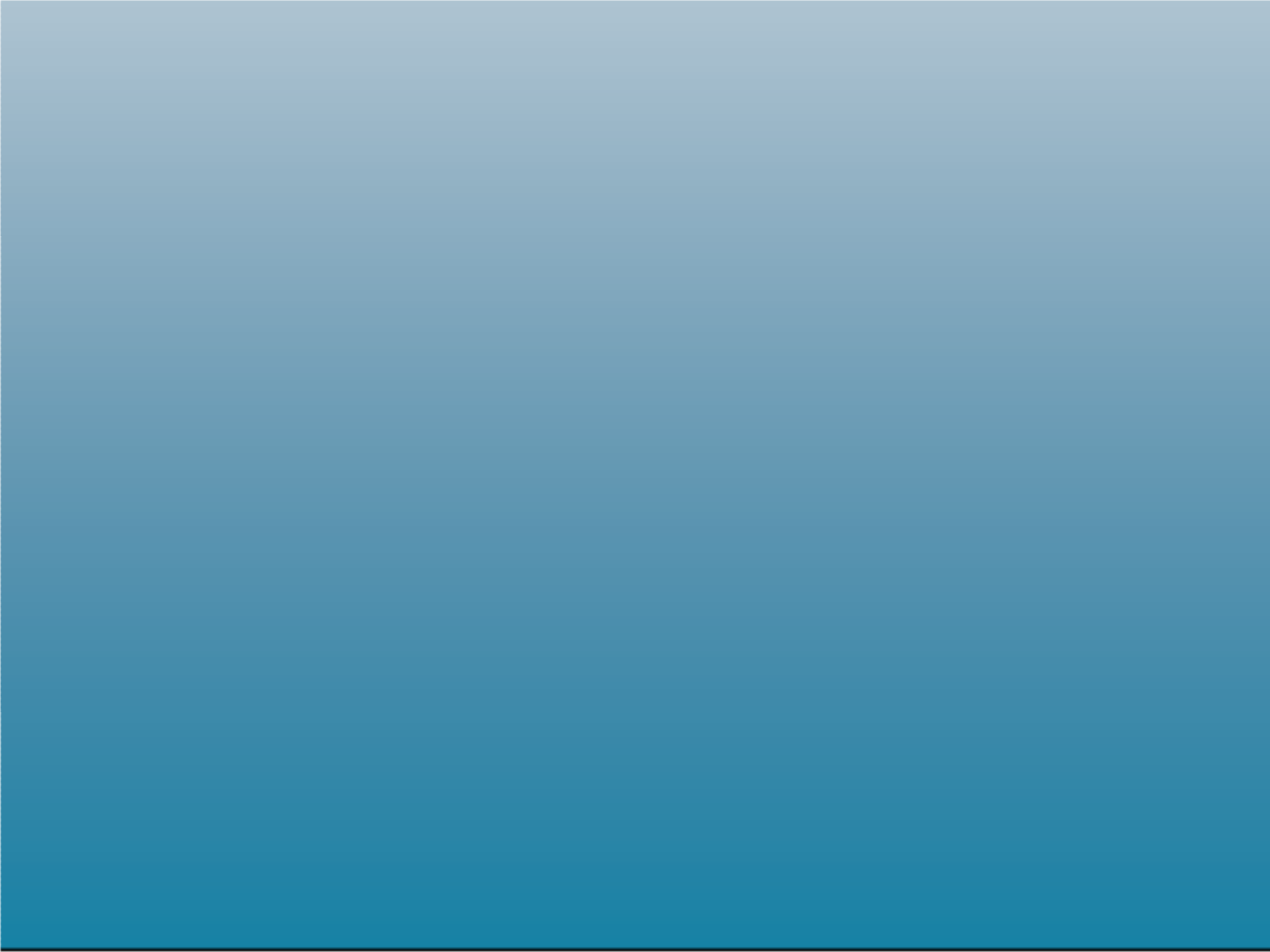 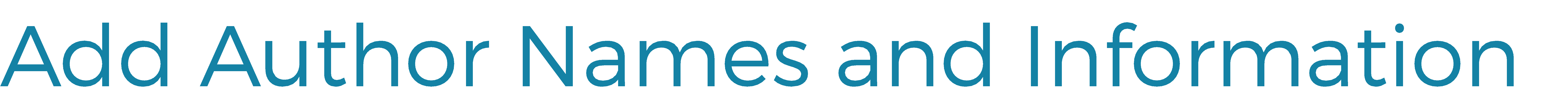 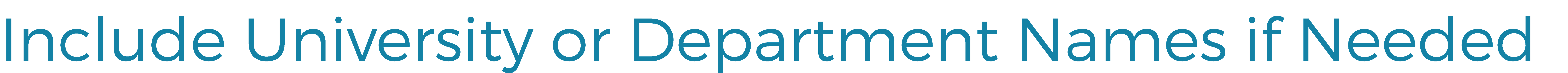 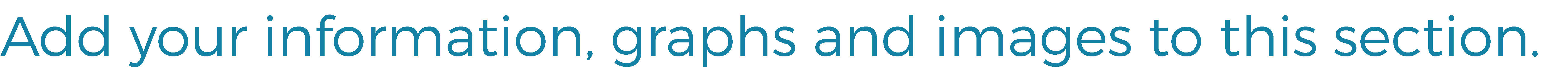 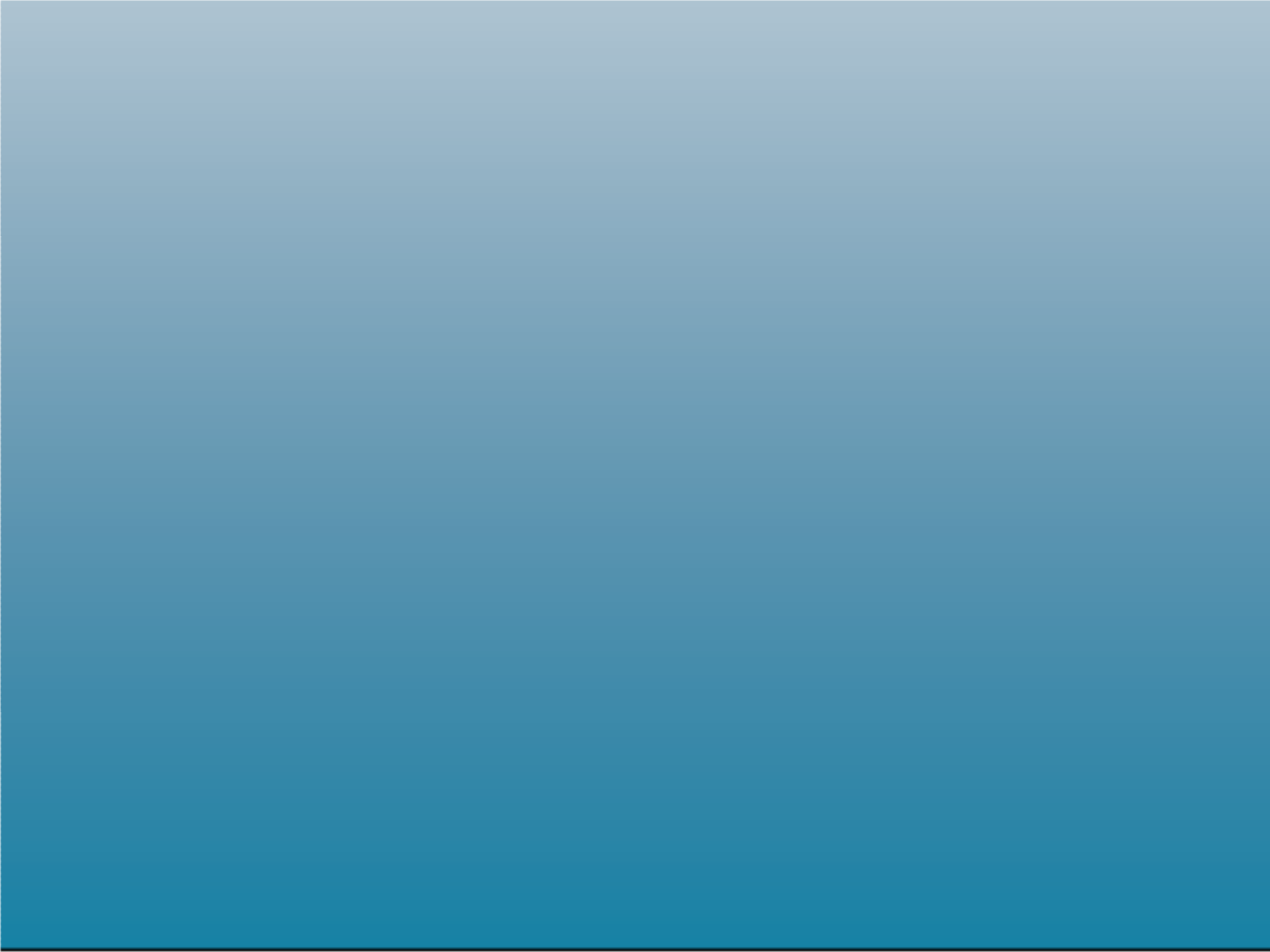 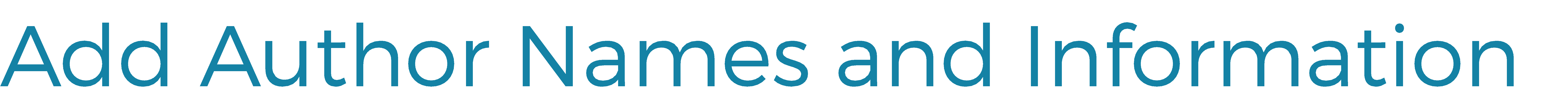 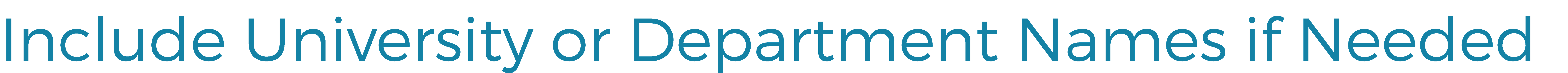 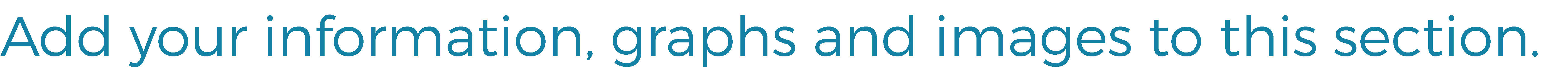 This Scientific Poster Template Is Provided By MakeSigns